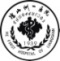 凉山彝族自治州第一人民医院  报名信息登记表填表时间：     年   月   日二0二三年十月制姓 名性 别性 别年 龄年 龄年 龄年 龄出 生年 月出 生年 月籍 贯(出生地) 省         州        市（县）省         州        市（县）省         州        市（县）省         州        市（县）省         州        市（县）省         州        市（县）省         州        市（县）省         州        市（县）省         州        市（县）省         州        市（县）省         州        市（县）省         州        市（县）省         州        市（县）民 族民 族成长地              省         州        市（县）              省         州        市（县）              省         州        市（县）              省         州        市（县）              省         州        市（县）              省         州        市（县）              省         州        市（县）              省         州        市（县）              省         州        市（县）              省         州        市（县）              省         州        市（县）              省         州        市（县）              省         州        市（县）婚 姻状 况婚 姻状 况政 治面 貌身份证号 码身份证号 码身份证号 码身份证号 码身 高体 重体 重体 重体 重体 重健康状况健康状况健康状况健康状况健康状况健康状况家 庭住 址家庭电话1家庭电话1通 讯地 址家庭电话2家庭电话2户 口所在地本人联系方   式本人联系方   式本人联系方   式本人联系方   式本人联系方   式本人联系方   式本人联系方   式电 话：电 话：电 话：电 话：户 口所在地本人联系方   式本人联系方   式本人联系方   式本人联系方   式本人联系方   式本人联系方   式本人联系方   式邮 箱：邮 箱：邮 箱：邮 箱：简 历（中专及以上，含实习等工作经历）起止时间起止时间起止时间起止时间学校名称/工作单位学校名称/工作单位学校名称/工作单位学校名称/工作单位学校名称/工作单位学校名称/工作单位学校名称/工作单位学校名称/工作单位	所学专业（研究方向	）/职务	所学专业（研究方向	）/职务	所学专业（研究方向	）/职务	所学专业（研究方向	）/职务	所学专业（研究方向	）/职务	所学专业（研究方向	）/职务学 历（研究生请务必注明专业型或学术型）学 历（研究生请务必注明专业型或学术型）学 位简 历（中专及以上，含实习等工作经历）简 历（中专及以上，含实习等工作经历）简 历（中专及以上，含实习等工作经历）简 历（中专及以上，含实习等工作经历）简 历（中专及以上，含实习等工作经历）简 历（中专及以上，含实习等工作经历）简 历（中专及以上，含实习等工作经历）执 业资 格及取 得时 间执师（执助）/护士/技术执师（执助）/护士/技术执师（执助）/护士/技术执师（执助）/护士/技术职称资格及取得时间职称资格及取得时间职称资格及取得时间职称资格及取得时间（初/中/副高/正高）（初/中/副高/正高）（初/中/副高/正高）（初/中/副高/正高）（初/中/副高/正高）（初/中/副高/正高）（初/中/副高/正高）（初/中/副高/正高）（初/中/副高/正高）预   计到岗时间预   计到岗时间执 业资 格及取 得时 间年   月   日年   月   日年   月   日年   月   日职称资格及取得时间职称资格及取得时间职称资格及取得时间职称资格及取得时间年   月   日年   月   日年   月   日年   月   日年   月   日年   月   日年   月   日年   月   日年   月   日预   计到岗时间预   计到岗时间医  师规范化培  训规培单位及专业：规培单位及专业：规培单位及专业：规培单位及专业：规培单位及专业：规培单位及专业：规培单位及专业：规培单位及专业：规培单位及专业：规培单位及专业：规培单位及专业：规培单位及专业：规培单位及专业：规培单位及专业：规培单位及专业：规培单位及专业：规培单位及专业：外语等级外语等级医  师规范化培  训结业时间及成绩：结业时间及成绩：结业时间及成绩：结业时间及成绩：结业时间及成绩：结业时间及成绩：结业时间及成绩：结业时间及成绩：结业时间及成绩：结业时间及成绩：结业时间及成绩：结业时间及成绩：结业时间及成绩：结业时间及成绩：结业时间及成绩：结业时间及成绩：结业时间及成绩：计算机等 级计算机等 级应 聘岗 位是否愿意调 配是否愿意调 配特长获奖及受表彰情 况目前与其他单位是否存在劳动关系是：（    ）（请详细说明）                                             否: （    ）是：（    ）（请详细说明）                                             否: （    ）是：（    ）（请详细说明）                                             否: （    ）是：（    ）（请详细说明）                                             否: （    ）是：（    ）（请详细说明）                                             否: （    ）是：（    ）（请详细说明）                                             否: （    ）是：（    ）（请详细说明）                                             否: （    ）是：（    ）（请详细说明）                                             否: （    ）是：（    ）（请详细说明）                                             否: （    ）是：（    ）（请详细说明）                                             否: （    ）是：（    ）（请详细说明）                                             否: （    ）是：（    ）（请详细说明）                                             否: （    ）是：（    ）（请详细说明）                                             否: （    ）是：（    ）（请详细说明）                                             否: （    ）是：（    ）（请详细说明）                                             否: （    ）是：（    ）（请详细说明）                                             否: （    ）是：（    ）（请详细说明）                                             否: （    ）是：（    ）（请详细说明）                                             否: （    ）是：（    ）（请详细说明）                                             否: （    ）是：（    ）（请详细说明）                                             否: （    ）是：（    ）（请详细说明）                                             否: （    ）家庭成员情况称 谓称 谓称 谓姓 名姓 名姓 名姓 名出生年月出生年月出生年月出生年月出生年月出生年月出生年月政治面貌政治面貌工作单位及职务工作单位及职务工作单位及职务工作单位及职务工作单位及职务家庭成员情况家庭成员情况家庭成员情况家庭成员情况家庭成员情况家庭成员情况备 注有无以下不得报考情形（在对应情况后面画“√”）：1、受过刑事处罚、治安处罚，以及有其他违反国家法律、法规等行为的。   是（）否（）2、曾被开除公职的。                                                 是（）否（）3、有违法、违纪行为正在接受审查的。                                 是（）否（）4、曾因违法、违规被用人单位开除的。                                 是（）否（）5、曾因违纪违法行为受到党纪政务处分的。                             是（）否（）6、现役军人。                                                       是（）否（）7、按照《关于加快推进失信被执行人信用监督、警示和惩戒机制建设的意见》规定，由人民法院通过司法程序认定的失信被执行人；其他政策法规明确不得招聘为事业单位工作人员的失信人员、或有违约情形的农村订单定向医学生。                                  是（）否（）8、试用期内或未满最低服务年限的公务员（含参公人员）、事业单位人员。  是（）否（）                                                9、其他规定的不适宜报考的其他情况。                                 是（）否（）资格审查贯穿招聘全过程。报考者如隐瞒有关情况或者提供虚假材料的，一经查实，一律取消报考、录用资格，所有后果由报考者本人承担。本人承诺：以上信息真实无误，如有弄虚作假，本人愿承担一切后果和责任。          本人签名 ： 年   月   日有无以下不得报考情形（在对应情况后面画“√”）：1、受过刑事处罚、治安处罚，以及有其他违反国家法律、法规等行为的。   是（）否（）2、曾被开除公职的。                                                 是（）否（）3、有违法、违纪行为正在接受审查的。                                 是（）否（）4、曾因违法、违规被用人单位开除的。                                 是（）否（）5、曾因违纪违法行为受到党纪政务处分的。                             是（）否（）6、现役军人。                                                       是（）否（）7、按照《关于加快推进失信被执行人信用监督、警示和惩戒机制建设的意见》规定，由人民法院通过司法程序认定的失信被执行人；其他政策法规明确不得招聘为事业单位工作人员的失信人员、或有违约情形的农村订单定向医学生。                                  是（）否（）8、试用期内或未满最低服务年限的公务员（含参公人员）、事业单位人员。  是（）否（）                                                9、其他规定的不适宜报考的其他情况。                                 是（）否（）资格审查贯穿招聘全过程。报考者如隐瞒有关情况或者提供虚假材料的，一经查实，一律取消报考、录用资格，所有后果由报考者本人承担。本人承诺：以上信息真实无误，如有弄虚作假，本人愿承担一切后果和责任。          本人签名 ： 年   月   日有无以下不得报考情形（在对应情况后面画“√”）：1、受过刑事处罚、治安处罚，以及有其他违反国家法律、法规等行为的。   是（）否（）2、曾被开除公职的。                                                 是（）否（）3、有违法、违纪行为正在接受审查的。                                 是（）否（）4、曾因违法、违规被用人单位开除的。                                 是（）否（）5、曾因违纪违法行为受到党纪政务处分的。                             是（）否（）6、现役军人。                                                       是（）否（）7、按照《关于加快推进失信被执行人信用监督、警示和惩戒机制建设的意见》规定，由人民法院通过司法程序认定的失信被执行人；其他政策法规明确不得招聘为事业单位工作人员的失信人员、或有违约情形的农村订单定向医学生。                                  是（）否（）8、试用期内或未满最低服务年限的公务员（含参公人员）、事业单位人员。  是（）否（）                                                9、其他规定的不适宜报考的其他情况。                                 是（）否（）资格审查贯穿招聘全过程。报考者如隐瞒有关情况或者提供虚假材料的，一经查实，一律取消报考、录用资格，所有后果由报考者本人承担。本人承诺：以上信息真实无误，如有弄虚作假，本人愿承担一切后果和责任。          本人签名 ： 年   月   日有无以下不得报考情形（在对应情况后面画“√”）：1、受过刑事处罚、治安处罚，以及有其他违反国家法律、法规等行为的。   是（）否（）2、曾被开除公职的。                                                 是（）否（）3、有违法、违纪行为正在接受审查的。                                 是（）否（）4、曾因违法、违规被用人单位开除的。                                 是（）否（）5、曾因违纪违法行为受到党纪政务处分的。                             是（）否（）6、现役军人。                                                       是（）否（）7、按照《关于加快推进失信被执行人信用监督、警示和惩戒机制建设的意见》规定，由人民法院通过司法程序认定的失信被执行人；其他政策法规明确不得招聘为事业单位工作人员的失信人员、或有违约情形的农村订单定向医学生。                                  是（）否（）8、试用期内或未满最低服务年限的公务员（含参公人员）、事业单位人员。  是（）否（）                                                9、其他规定的不适宜报考的其他情况。                                 是（）否（）资格审查贯穿招聘全过程。报考者如隐瞒有关情况或者提供虚假材料的，一经查实，一律取消报考、录用资格，所有后果由报考者本人承担。本人承诺：以上信息真实无误，如有弄虚作假，本人愿承担一切后果和责任。          本人签名 ： 年   月   日有无以下不得报考情形（在对应情况后面画“√”）：1、受过刑事处罚、治安处罚，以及有其他违反国家法律、法规等行为的。   是（）否（）2、曾被开除公职的。                                                 是（）否（）3、有违法、违纪行为正在接受审查的。                                 是（）否（）4、曾因违法、违规被用人单位开除的。                                 是（）否（）5、曾因违纪违法行为受到党纪政务处分的。                             是（）否（）6、现役军人。                                                       是（）否（）7、按照《关于加快推进失信被执行人信用监督、警示和惩戒机制建设的意见》规定，由人民法院通过司法程序认定的失信被执行人；其他政策法规明确不得招聘为事业单位工作人员的失信人员、或有违约情形的农村订单定向医学生。                                  是（）否（）8、试用期内或未满最低服务年限的公务员（含参公人员）、事业单位人员。  是（）否（）                                                9、其他规定的不适宜报考的其他情况。                                 是（）否（）资格审查贯穿招聘全过程。报考者如隐瞒有关情况或者提供虚假材料的，一经查实，一律取消报考、录用资格，所有后果由报考者本人承担。本人承诺：以上信息真实无误，如有弄虚作假，本人愿承担一切后果和责任。          本人签名 ： 年   月   日有无以下不得报考情形（在对应情况后面画“√”）：1、受过刑事处罚、治安处罚，以及有其他违反国家法律、法规等行为的。   是（）否（）2、曾被开除公职的。                                                 是（）否（）3、有违法、违纪行为正在接受审查的。                                 是（）否（）4、曾因违法、违规被用人单位开除的。                                 是（）否（）5、曾因违纪违法行为受到党纪政务处分的。                             是（）否（）6、现役军人。                                                       是（）否（）7、按照《关于加快推进失信被执行人信用监督、警示和惩戒机制建设的意见》规定，由人民法院通过司法程序认定的失信被执行人；其他政策法规明确不得招聘为事业单位工作人员的失信人员、或有违约情形的农村订单定向医学生。                                  是（）否（）8、试用期内或未满最低服务年限的公务员（含参公人员）、事业单位人员。  是（）否（）                                                9、其他规定的不适宜报考的其他情况。                                 是（）否（）资格审查贯穿招聘全过程。报考者如隐瞒有关情况或者提供虚假材料的，一经查实，一律取消报考、录用资格，所有后果由报考者本人承担。本人承诺：以上信息真实无误，如有弄虚作假，本人愿承担一切后果和责任。          本人签名 ： 年   月   日有无以下不得报考情形（在对应情况后面画“√”）：1、受过刑事处罚、治安处罚，以及有其他违反国家法律、法规等行为的。   是（）否（）2、曾被开除公职的。                                                 是（）否（）3、有违法、违纪行为正在接受审查的。                                 是（）否（）4、曾因违法、违规被用人单位开除的。                                 是（）否（）5、曾因违纪违法行为受到党纪政务处分的。                             是（）否（）6、现役军人。                                                       是（）否（）7、按照《关于加快推进失信被执行人信用监督、警示和惩戒机制建设的意见》规定，由人民法院通过司法程序认定的失信被执行人；其他政策法规明确不得招聘为事业单位工作人员的失信人员、或有违约情形的农村订单定向医学生。                                  是（）否（）8、试用期内或未满最低服务年限的公务员（含参公人员）、事业单位人员。  是（）否（）                                                9、其他规定的不适宜报考的其他情况。                                 是（）否（）资格审查贯穿招聘全过程。报考者如隐瞒有关情况或者提供虚假材料的，一经查实，一律取消报考、录用资格，所有后果由报考者本人承担。本人承诺：以上信息真实无误，如有弄虚作假，本人愿承担一切后果和责任。          本人签名 ： 年   月   日有无以下不得报考情形（在对应情况后面画“√”）：1、受过刑事处罚、治安处罚，以及有其他违反国家法律、法规等行为的。   是（）否（）2、曾被开除公职的。                                                 是（）否（）3、有违法、违纪行为正在接受审查的。                                 是（）否（）4、曾因违法、违规被用人单位开除的。                                 是（）否（）5、曾因违纪违法行为受到党纪政务处分的。                             是（）否（）6、现役军人。                                                       是（）否（）7、按照《关于加快推进失信被执行人信用监督、警示和惩戒机制建设的意见》规定，由人民法院通过司法程序认定的失信被执行人；其他政策法规明确不得招聘为事业单位工作人员的失信人员、或有违约情形的农村订单定向医学生。                                  是（）否（）8、试用期内或未满最低服务年限的公务员（含参公人员）、事业单位人员。  是（）否（）                                                9、其他规定的不适宜报考的其他情况。                                 是（）否（）资格审查贯穿招聘全过程。报考者如隐瞒有关情况或者提供虚假材料的，一经查实，一律取消报考、录用资格，所有后果由报考者本人承担。本人承诺：以上信息真实无误，如有弄虚作假，本人愿承担一切后果和责任。          本人签名 ： 年   月   日有无以下不得报考情形（在对应情况后面画“√”）：1、受过刑事处罚、治安处罚，以及有其他违反国家法律、法规等行为的。   是（）否（）2、曾被开除公职的。                                                 是（）否（）3、有违法、违纪行为正在接受审查的。                                 是（）否（）4、曾因违法、违规被用人单位开除的。                                 是（）否（）5、曾因违纪违法行为受到党纪政务处分的。                             是（）否（）6、现役军人。                                                       是（）否（）7、按照《关于加快推进失信被执行人信用监督、警示和惩戒机制建设的意见》规定，由人民法院通过司法程序认定的失信被执行人；其他政策法规明确不得招聘为事业单位工作人员的失信人员、或有违约情形的农村订单定向医学生。                                  是（）否（）8、试用期内或未满最低服务年限的公务员（含参公人员）、事业单位人员。  是（）否（）                                                9、其他规定的不适宜报考的其他情况。                                 是（）否（）资格审查贯穿招聘全过程。报考者如隐瞒有关情况或者提供虚假材料的，一经查实，一律取消报考、录用资格，所有后果由报考者本人承担。本人承诺：以上信息真实无误，如有弄虚作假，本人愿承担一切后果和责任。          本人签名 ： 年   月   日有无以下不得报考情形（在对应情况后面画“√”）：1、受过刑事处罚、治安处罚，以及有其他违反国家法律、法规等行为的。   是（）否（）2、曾被开除公职的。                                                 是（）否（）3、有违法、违纪行为正在接受审查的。                                 是（）否（）4、曾因违法、违规被用人单位开除的。                                 是（）否（）5、曾因违纪违法行为受到党纪政务处分的。                             是（）否（）6、现役军人。                                                       是（）否（）7、按照《关于加快推进失信被执行人信用监督、警示和惩戒机制建设的意见》规定，由人民法院通过司法程序认定的失信被执行人；其他政策法规明确不得招聘为事业单位工作人员的失信人员、或有违约情形的农村订单定向医学生。                                  是（）否（）8、试用期内或未满最低服务年限的公务员（含参公人员）、事业单位人员。  是（）否（）                                                9、其他规定的不适宜报考的其他情况。                                 是（）否（）资格审查贯穿招聘全过程。报考者如隐瞒有关情况或者提供虚假材料的，一经查实，一律取消报考、录用资格，所有后果由报考者本人承担。本人承诺：以上信息真实无误，如有弄虚作假，本人愿承担一切后果和责任。          本人签名 ： 年   月   日有无以下不得报考情形（在对应情况后面画“√”）：1、受过刑事处罚、治安处罚，以及有其他违反国家法律、法规等行为的。   是（）否（）2、曾被开除公职的。                                                 是（）否（）3、有违法、违纪行为正在接受审查的。                                 是（）否（）4、曾因违法、违规被用人单位开除的。                                 是（）否（）5、曾因违纪违法行为受到党纪政务处分的。                             是（）否（）6、现役军人。                                                       是（）否（）7、按照《关于加快推进失信被执行人信用监督、警示和惩戒机制建设的意见》规定，由人民法院通过司法程序认定的失信被执行人；其他政策法规明确不得招聘为事业单位工作人员的失信人员、或有违约情形的农村订单定向医学生。                                  是（）否（）8、试用期内或未满最低服务年限的公务员（含参公人员）、事业单位人员。  是（）否（）                                                9、其他规定的不适宜报考的其他情况。                                 是（）否（）资格审查贯穿招聘全过程。报考者如隐瞒有关情况或者提供虚假材料的，一经查实，一律取消报考、录用资格，所有后果由报考者本人承担。本人承诺：以上信息真实无误，如有弄虚作假，本人愿承担一切后果和责任。          本人签名 ： 年   月   日有无以下不得报考情形（在对应情况后面画“√”）：1、受过刑事处罚、治安处罚，以及有其他违反国家法律、法规等行为的。   是（）否（）2、曾被开除公职的。                                                 是（）否（）3、有违法、违纪行为正在接受审查的。                                 是（）否（）4、曾因违法、违规被用人单位开除的。                                 是（）否（）5、曾因违纪违法行为受到党纪政务处分的。                             是（）否（）6、现役军人。                                                       是（）否（）7、按照《关于加快推进失信被执行人信用监督、警示和惩戒机制建设的意见》规定，由人民法院通过司法程序认定的失信被执行人；其他政策法规明确不得招聘为事业单位工作人员的失信人员、或有违约情形的农村订单定向医学生。                                  是（）否（）8、试用期内或未满最低服务年限的公务员（含参公人员）、事业单位人员。  是（）否（）                                                9、其他规定的不适宜报考的其他情况。                                 是（）否（）资格审查贯穿招聘全过程。报考者如隐瞒有关情况或者提供虚假材料的，一经查实，一律取消报考、录用资格，所有后果由报考者本人承担。本人承诺：以上信息真实无误，如有弄虚作假，本人愿承担一切后果和责任。          本人签名 ： 年   月   日有无以下不得报考情形（在对应情况后面画“√”）：1、受过刑事处罚、治安处罚，以及有其他违反国家法律、法规等行为的。   是（）否（）2、曾被开除公职的。                                                 是（）否（）3、有违法、违纪行为正在接受审查的。                                 是（）否（）4、曾因违法、违规被用人单位开除的。                                 是（）否（）5、曾因违纪违法行为受到党纪政务处分的。                             是（）否（）6、现役军人。                                                       是（）否（）7、按照《关于加快推进失信被执行人信用监督、警示和惩戒机制建设的意见》规定，由人民法院通过司法程序认定的失信被执行人；其他政策法规明确不得招聘为事业单位工作人员的失信人员、或有违约情形的农村订单定向医学生。                                  是（）否（）8、试用期内或未满最低服务年限的公务员（含参公人员）、事业单位人员。  是（）否（）                                                9、其他规定的不适宜报考的其他情况。                                 是（）否（）资格审查贯穿招聘全过程。报考者如隐瞒有关情况或者提供虚假材料的，一经查实，一律取消报考、录用资格，所有后果由报考者本人承担。本人承诺：以上信息真实无误，如有弄虚作假，本人愿承担一切后果和责任。          本人签名 ： 年   月   日有无以下不得报考情形（在对应情况后面画“√”）：1、受过刑事处罚、治安处罚，以及有其他违反国家法律、法规等行为的。   是（）否（）2、曾被开除公职的。                                                 是（）否（）3、有违法、违纪行为正在接受审查的。                                 是（）否（）4、曾因违法、违规被用人单位开除的。                                 是（）否（）5、曾因违纪违法行为受到党纪政务处分的。                             是（）否（）6、现役军人。                                                       是（）否（）7、按照《关于加快推进失信被执行人信用监督、警示和惩戒机制建设的意见》规定，由人民法院通过司法程序认定的失信被执行人；其他政策法规明确不得招聘为事业单位工作人员的失信人员、或有违约情形的农村订单定向医学生。                                  是（）否（）8、试用期内或未满最低服务年限的公务员（含参公人员）、事业单位人员。  是（）否（）                                                9、其他规定的不适宜报考的其他情况。                                 是（）否（）资格审查贯穿招聘全过程。报考者如隐瞒有关情况或者提供虚假材料的，一经查实，一律取消报考、录用资格，所有后果由报考者本人承担。本人承诺：以上信息真实无误，如有弄虚作假，本人愿承担一切后果和责任。          本人签名 ： 年   月   日有无以下不得报考情形（在对应情况后面画“√”）：1、受过刑事处罚、治安处罚，以及有其他违反国家法律、法规等行为的。   是（）否（）2、曾被开除公职的。                                                 是（）否（）3、有违法、违纪行为正在接受审查的。                                 是（）否（）4、曾因违法、违规被用人单位开除的。                                 是（）否（）5、曾因违纪违法行为受到党纪政务处分的。                             是（）否（）6、现役军人。                                                       是（）否（）7、按照《关于加快推进失信被执行人信用监督、警示和惩戒机制建设的意见》规定，由人民法院通过司法程序认定的失信被执行人；其他政策法规明确不得招聘为事业单位工作人员的失信人员、或有违约情形的农村订单定向医学生。                                  是（）否（）8、试用期内或未满最低服务年限的公务员（含参公人员）、事业单位人员。  是（）否（）                                                9、其他规定的不适宜报考的其他情况。                                 是（）否（）资格审查贯穿招聘全过程。报考者如隐瞒有关情况或者提供虚假材料的，一经查实，一律取消报考、录用资格，所有后果由报考者本人承担。本人承诺：以上信息真实无误，如有弄虚作假，本人愿承担一切后果和责任。          本人签名 ： 年   月   日有无以下不得报考情形（在对应情况后面画“√”）：1、受过刑事处罚、治安处罚，以及有其他违反国家法律、法规等行为的。   是（）否（）2、曾被开除公职的。                                                 是（）否（）3、有违法、违纪行为正在接受审查的。                                 是（）否（）4、曾因违法、违规被用人单位开除的。                                 是（）否（）5、曾因违纪违法行为受到党纪政务处分的。                             是（）否（）6、现役军人。                                                       是（）否（）7、按照《关于加快推进失信被执行人信用监督、警示和惩戒机制建设的意见》规定，由人民法院通过司法程序认定的失信被执行人；其他政策法规明确不得招聘为事业单位工作人员的失信人员、或有违约情形的农村订单定向医学生。                                  是（）否（）8、试用期内或未满最低服务年限的公务员（含参公人员）、事业单位人员。  是（）否（）                                                9、其他规定的不适宜报考的其他情况。                                 是（）否（）资格审查贯穿招聘全过程。报考者如隐瞒有关情况或者提供虚假材料的，一经查实，一律取消报考、录用资格，所有后果由报考者本人承担。本人承诺：以上信息真实无误，如有弄虚作假，本人愿承担一切后果和责任。          本人签名 ： 年   月   日有无以下不得报考情形（在对应情况后面画“√”）：1、受过刑事处罚、治安处罚，以及有其他违反国家法律、法规等行为的。   是（）否（）2、曾被开除公职的。                                                 是（）否（）3、有违法、违纪行为正在接受审查的。                                 是（）否（）4、曾因违法、违规被用人单位开除的。                                 是（）否（）5、曾因违纪违法行为受到党纪政务处分的。                             是（）否（）6、现役军人。                                                       是（）否（）7、按照《关于加快推进失信被执行人信用监督、警示和惩戒机制建设的意见》规定，由人民法院通过司法程序认定的失信被执行人；其他政策法规明确不得招聘为事业单位工作人员的失信人员、或有违约情形的农村订单定向医学生。                                  是（）否（）8、试用期内或未满最低服务年限的公务员（含参公人员）、事业单位人员。  是（）否（）                                                9、其他规定的不适宜报考的其他情况。                                 是（）否（）资格审查贯穿招聘全过程。报考者如隐瞒有关情况或者提供虚假材料的，一经查实，一律取消报考、录用资格，所有后果由报考者本人承担。本人承诺：以上信息真实无误，如有弄虚作假，本人愿承担一切后果和责任。          本人签名 ： 年   月   日有无以下不得报考情形（在对应情况后面画“√”）：1、受过刑事处罚、治安处罚，以及有其他违反国家法律、法规等行为的。   是（）否（）2、曾被开除公职的。                                                 是（）否（）3、有违法、违纪行为正在接受审查的。                                 是（）否（）4、曾因违法、违规被用人单位开除的。                                 是（）否（）5、曾因违纪违法行为受到党纪政务处分的。                             是（）否（）6、现役军人。                                                       是（）否（）7、按照《关于加快推进失信被执行人信用监督、警示和惩戒机制建设的意见》规定，由人民法院通过司法程序认定的失信被执行人；其他政策法规明确不得招聘为事业单位工作人员的失信人员、或有违约情形的农村订单定向医学生。                                  是（）否（）8、试用期内或未满最低服务年限的公务员（含参公人员）、事业单位人员。  是（）否（）                                                9、其他规定的不适宜报考的其他情况。                                 是（）否（）资格审查贯穿招聘全过程。报考者如隐瞒有关情况或者提供虚假材料的，一经查实，一律取消报考、录用资格，所有后果由报考者本人承担。本人承诺：以上信息真实无误，如有弄虚作假，本人愿承担一切后果和责任。          本人签名 ： 年   月   日有无以下不得报考情形（在对应情况后面画“√”）：1、受过刑事处罚、治安处罚，以及有其他违反国家法律、法规等行为的。   是（）否（）2、曾被开除公职的。                                                 是（）否（）3、有违法、违纪行为正在接受审查的。                                 是（）否（）4、曾因违法、违规被用人单位开除的。                                 是（）否（）5、曾因违纪违法行为受到党纪政务处分的。                             是（）否（）6、现役军人。                                                       是（）否（）7、按照《关于加快推进失信被执行人信用监督、警示和惩戒机制建设的意见》规定，由人民法院通过司法程序认定的失信被执行人；其他政策法规明确不得招聘为事业单位工作人员的失信人员、或有违约情形的农村订单定向医学生。                                  是（）否（）8、试用期内或未满最低服务年限的公务员（含参公人员）、事业单位人员。  是（）否（）                                                9、其他规定的不适宜报考的其他情况。                                 是（）否（）资格审查贯穿招聘全过程。报考者如隐瞒有关情况或者提供虚假材料的，一经查实，一律取消报考、录用资格，所有后果由报考者本人承担。本人承诺：以上信息真实无误，如有弄虚作假，本人愿承担一切后果和责任。          本人签名 ： 年   月   日有无以下不得报考情形（在对应情况后面画“√”）：1、受过刑事处罚、治安处罚，以及有其他违反国家法律、法规等行为的。   是（）否（）2、曾被开除公职的。                                                 是（）否（）3、有违法、违纪行为正在接受审查的。                                 是（）否（）4、曾因违法、违规被用人单位开除的。                                 是（）否（）5、曾因违纪违法行为受到党纪政务处分的。                             是（）否（）6、现役军人。                                                       是（）否（）7、按照《关于加快推进失信被执行人信用监督、警示和惩戒机制建设的意见》规定，由人民法院通过司法程序认定的失信被执行人；其他政策法规明确不得招聘为事业单位工作人员的失信人员、或有违约情形的农村订单定向医学生。                                  是（）否（）8、试用期内或未满最低服务年限的公务员（含参公人员）、事业单位人员。  是（）否（）                                                9、其他规定的不适宜报考的其他情况。                                 是（）否（）资格审查贯穿招聘全过程。报考者如隐瞒有关情况或者提供虚假材料的，一经查实，一律取消报考、录用资格，所有后果由报考者本人承担。本人承诺：以上信息真实无误，如有弄虚作假，本人愿承担一切后果和责任。          本人签名 ： 年   月   日有无以下不得报考情形（在对应情况后面画“√”）：1、受过刑事处罚、治安处罚，以及有其他违反国家法律、法规等行为的。   是（）否（）2、曾被开除公职的。                                                 是（）否（）3、有违法、违纪行为正在接受审查的。                                 是（）否（）4、曾因违法、违规被用人单位开除的。                                 是（）否（）5、曾因违纪违法行为受到党纪政务处分的。                             是（）否（）6、现役军人。                                                       是（）否（）7、按照《关于加快推进失信被执行人信用监督、警示和惩戒机制建设的意见》规定，由人民法院通过司法程序认定的失信被执行人；其他政策法规明确不得招聘为事业单位工作人员的失信人员、或有违约情形的农村订单定向医学生。                                  是（）否（）8、试用期内或未满最低服务年限的公务员（含参公人员）、事业单位人员。  是（）否（）                                                9、其他规定的不适宜报考的其他情况。                                 是（）否（）资格审查贯穿招聘全过程。报考者如隐瞒有关情况或者提供虚假材料的，一经查实，一律取消报考、录用资格，所有后果由报考者本人承担。本人承诺：以上信息真实无误，如有弄虚作假，本人愿承担一切后果和责任。          本人签名 ： 年   月   日